		 بسمه تعالی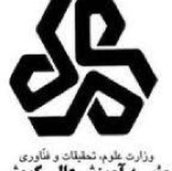 تاريخ:	موسسه آموزش عالی کومش(غیر انتفاعی- غیر دولتی)	شماره:فرم درخواست تصويب موضوع پايان نامه کارشناسی ارشد1ـ اطلاعات مربوط به دانشجو: 2ـ اطلاعات مربوط به استاد راهنما:3ـ اطلاعات مربوط به استاد مشاور:4ـ اطلاعات مربوط به پايان نامه5ـ زمانبندی تقريبی6ـ صورتجلسه ارزيابی و تصويب موضوع رساله